Новый 2023 год участники 15 смены «Новогодняя сказка Артека» встретят в отрядном кругу30 декабря 2022 года29-30 декабря в Международном детском центре «Артек» стартовала 15 смена «Новогодняя сказка Артека». Новогодние и рождественские приключения превратят артековские дни в незабываемую сказку для более двух тысяч школьников из разных регионов страны, а также Монголии, Сербии, Австралии. Участники смены создадут значимые, социально полезные проекты, которые смогут реализовать в новом 2023 году, и дадут старт Году педагога и наставника.Образовательная программа смены станет для артековцев не только источником новогоднего настроения, но и позволит каждому проявить творческие способности, научиться новому, а также встретиться с мудрыми учителями и наставниками, известными общественными деятелями, вдохновиться на новые дела и свершения, найти новых друзей и ближе познакомиться с самим собой. 31 декабря – празднование Нового года, который традиционно считается семейным праздником. В «Артеке» 2023 год встретят в атмосфере домашнего уюта и тепла, с загадыванием желаний, добрыми пожеланиями, личными подведениями итогов года.  «Семейную атмосферу» дополнит торжество в кругу друзей, с розыгрышами, сказочными героями, танцами и Дедом Морозом. Каждый лагерь придумает свою версию общего сюжета, который объединит все отряды в «большую семью» лагеря. 3 января стартует Креативный марафон проектов и идей «Действуем вместе» – в течение смены в каждом детском лагере будут работать площадки для поиска решений, мастер-классов, креативных сессий, мотивационных встреч. 2-4 января откроется «Школа кулинарных волшебников» – на мастер-классах «Кулинарные рождественские традиции России» артековцы создадут свои первые кулинарные шедевры.В первые дни нового года «Артек» встречает юных гостей со всего Крыма. 4 января состоится новогоднее представление для детей участников специальной военной операции, а 5 января пройдет праздник для детей сотрудников МДЦ «Артек».7 января в детском центре откроется клуб хорошего настроения – все артековцы приглашаются на праздничные гуляния, на которых они вспомнят фольклорные традиции народов России. Также в этот день откроется музыкальная гостиная «Рождественские встречи с музыкой».8 января в «Артеке» посвятят спорту: начнется день с праздника «Елка в кроссовках» - участников смены ждут соревнования по отдельным видам спорта на кубок Деда Мороза. Также откроется спортивно-туристический полигон «Игры отважных». А завершится спортивный праздник общеартековской спортландией.9 января общеартековским квестом «Флаги на башнях» МДЦ «Артек» даст старт Году педагога и наставника. Событие откроется театрализованной прологовой композицией по повести А.С. Макаренко «Флаги на башнях» с участием персонажей произведения. При входе во Дворец «Суук-Су» почтальоны раздадут посетителям маршрутные листы с изображением этапов квеста, выполненных в стиле газеты 30-х годов. 10-11 января состоится мюзикл по мотивам знаменитой сказки Г. Х. Андерсена «Огниво».9-12 января школьники примут участие в просветительском проекте «Без срока давности»: состоятся образовательные экскурсии-выезды на Мемориал жертвам фашистской оккупации Крыма 1941-1944 г. «Концлагерь Красный», общеартековская акция «Колокола памяти».Также 12 января пройдет телемост «Смена длиною в 1301 день», который свяжет «Артек» и Белокуриху Алтайского края. В течение смены артековцы примут участие во всероссийских акциях «Добрые письма солдату», «Добрая мастерская», «Посылка солдату».15 января состоится ключевое образовательное событие смены –  финал конкурса креативных проектов и идей «Действуем вместе» – во время креативного марафона мальчишки и девчонки узнают способы развития нестандартного мышления и попробуют применить их при выполнении творческого задания «6 вызовов – 6 идей». В числе вызовов здоровый образ жизни, добровольчество, туризм и путешествия, профессия учителя, «Новое детское телевидение», «Память».В детских лагерях пройдут квесты, театрализованные постановки, музыкальные вечера, интеллектуальные игры, события на тему «100 лет дорогой детства», а также мотивационные встречи с педагогами и наставниками.СправочноМеры безопасностиВ «Артеке» особое внимание уделяется безопасности и профилактике распространения вирусных инфекций. Перед заездом детей каждую смену проводится полная дезинфекция всех помещений Международного детского центра.Для безопасности детей в пунктах отправки и прибытия (железнодорожный вокзал, автовокзал) организован «Зеленый коридор». Продолжает действовать четырехпороговый входной медицинский контроль за состоянием здоровья каждого ребенка: в местах прибытия, в медицинском пункте базы-гостиницы «Артека» в Симферополе, по прибытии в детский лагерь и в медпунктах лагерей после распределения в отряды. Для усиления контроля за состоянием здоровья на заезде привлекается врач-инфекционист.С учётом рекомендаций Роспотребнадзора, Министерства здравоохранения и Министерства просвещения России антисептиками, а также информационными табличками оборудованы все помещения для проживания, столовые и рекреации. Как получить путевку в «Артек»Путевки в Международный детский центр «Артек» выделяются в качестве поощрения за достижения ребенка в учебе, творчестве, спорте и общественной деятельности. Предоставляются на бесплатной основе по квотам, выделяемым всем субъектам Российской Федерации, а также тематическим партнерам детского центра.С 2017 года распределение путевок в Артек происходит исключительно посредством автоматизированной информационной системы «Путевка». За 2017–2021 гг. в системе зарегистрировано более 526 тысяч детей со всей России.В МДЦ «Артек» зачисляются дети, обучающиеся в 5-11 классах, которым до окончания смены не исполнилось 18 лет. В летний период (с июня по август) МДЦ «Артек» зачисляет на обучение детей с 8 полных лет до 17 лет включительно.Для получения путевки ребенку необходимо выполнить три шага: Пройти регистрацию на сайте артек.дети и заполнить профиль.Прикрепить достижения (грамоты, сертификаты, благодарственные письма и т.п.), полученные за          последние 3 года.Подать заявку на планируемую смену, выбрав направление квоты: региональная (за счет средств федерального бюджета) или тематическая (за счет средств федерального бюджета).Рейтинг заявки в АИС «Путевка» формируется в зависимости от количества достижений (максимальное количество - 10 наград и 10 прочих достижений), уровня проведения мероприятия (муниципальный, региональный, межрегиональный, всероссийский, международный) и коэффициента территориальной принадлежности (областной центр, город, поселок, деревня). На каждую смену «проходной балл» по квоте каждого региона Российской Федерации различный и зависит от рейтинга достижений кандидатов, претендующих на получение путевки в Центр.Распределение путевок в АИС «Путевка» по квоте региона Российской Федерации на определенную смену проходит автоматически с учетом наивысшего рейтинга заявки, гендерного признака, а в учебный период – с учетом класса обучения ребенка.Распределение путевок в АИС «Путевка» по квоте тематического партнера в рамках выделенной квоты проходит в соответствии с положением о конкурсной процедуре отбора детей каждого тематического партнера Центра.Таким образом, обеспечиваются равные возможности для всех детей претендовать на получение путевки в Центр независимо от количества проводимых в регионе конкурсов, социального статуса родителей или других показателей в соответствии с региональной образовательной политикой.Контакты: Малышев Юрий +7 978 734 04 44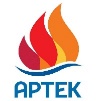  press@artek.orgОФИЦИАЛЬНЫЙ САЙТ АРТЕКАФОТОБАНК АРТЕКАТЕЛЕГРАММРУТУБ  ВКОНТАКТЕ